From 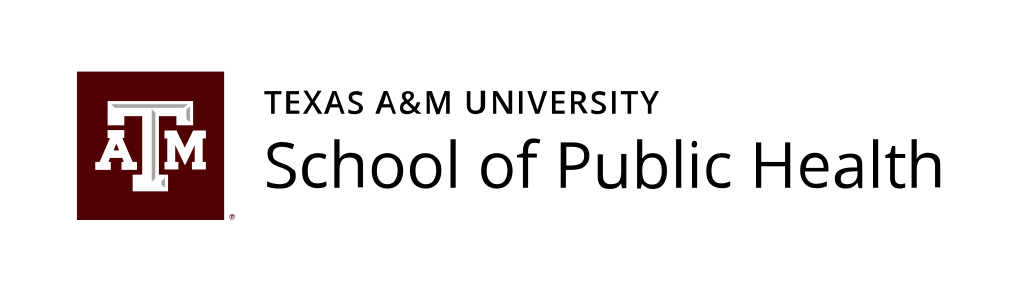 NAMECOLLEGE/DEPARTMENTTo NAMECOLLEGE/DEPARTMENTDate